Fall of Man and Nature of Sin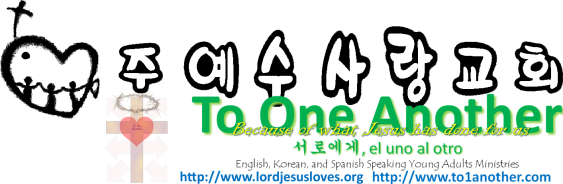 Pastor Yoo Nam KangGenesis 17:9-10July 22, 20121. Fall of ManGenesis 3:1-3
1 The serpent was the shrewdest of all the wild animals the Lord God had made. One day he asked the woman, “Did God really say you must not eat the fruit from any of the trees in the garden?” 2 “Of course we may eat fruit from the trees in the garden,” the woman replied. 3 “It’s only the fruit from the tree in the middle of the garden that we are not allowed to eat. God said, ‘You must not eat it or even touch it; if you do, you will die.’”Romans 6:16
Don’t you realize that you become the slave of whatever you choose to obey? You can be a slave to sin, which leads to death, or you can choose to obey God, which leads to righteous living.Categories of Sin
Sin of the Spirit: Original Sin – Not living for the will of God
Sin of the Soul: Personal/fundamental Sin – sins of the thoughts and heart
Sin of the Flesh: Physical acts of sinSalvation of the Spirit - Past tense, having received salvation
Ephesians 2:8 - God saved you by his grace when you believed. And you can’t take credit for this; it is a gift from God.Salvation of the Soul - Present tense, currently receiving salvation
Philippians 2:12 - Dear friends, you always followed my instructions when I was with you. And now that I am away, it is even more important. Work hard to show the results of your salvation, obeying God with deep reverence and fear.Salvation of the Flesh – Future tense, will receive salvation
2Timothy 4:18 - Yes, and the Lord will deliver me from every evil attack and will bring me safely into his heavenly Kingdom. All glory to God forever and ever! Amen. 2. Nature of SinA. Living on one’s own willEzekiel 28:6
“Therefore, this is what the Sovereign Lord says: Because you think you are as wise as a god,John 5:30
I can do nothing on my own. I judge as God tells me. Therefore, my judgment is just, because I carry out the will of the one who sent me, not my own will.John 8:28
So Jesus said, “When you have lifted up the Son of Man on the cross, then you will understand that I Am he. I do nothing on my own but say only what the Father taught me.John 14:10
Don’t you believe that I am in the Father and the Father is in me? The words I speak are not my own, but my Father who lives in me does his work through me.Matthew 10:20
For it is not you who will be speaking—it will be the Spirit of your Father speaking through you.Luke 12:12
for the Holy Spirit will teach you at that time what needs to be said.”B. Not living according to the Holy Spirit1Corinthians 15:45
The Scriptures tell us, “The first man, Adam, became a living person.” But the last Adam—that is, Christ—is a life-giving Spirit.Romans 8:9
But you are not controlled by your sinful nature. You are controlled by the Spirit if you have the Spirit of God living in you. (And remember that those who do not have the Spirit of Christ living in them do not belong to him at all.)1Corinthians 6:17
But the person who is joined to the Lord is one spirit with him.John 14:17
He is the Holy Spirit, who leads into all truth. The world cannot receive him, because it isn’t looking for him and doesn’t recognize him. But you know him, because he lives with you now and later will be in you.C. Living according to the thoughts of the flesh John 3:6
Humans can reproduce only human life, but the Holy Spirit gives birth to spiritual life.Romans 8:6-8, 13
6 So letting your sinful nature control your mind leads to death. But letting the Spirit control your mind leads to life and peace. 7 For the sinful nature is always hostile to God. It never did obey God’s laws, and it never will. 8 That’s why those who are still under the control of their sinful nature can never please God. 13 For if you live by its dictates, you will die. But if through the power of the Spirit you put to death the deeds of your sinful nature, you will live.3. Let Us Receive CircumcisionGenesis 17:1, 9-10
1 When Abram was ninety-nine years old, the Lord appeared to him and said, “I am El-Shaddai—‘God Almighty.’ Serve me faithfully and live a blameless life. 9 Then God said to Abraham, “Your responsibility is to obey the terms of the covenant. You and all your descendants have this continual responsibility. 10 This is the covenant that you and your descendants must keep: Each male among you must be circumcised.Genesis 18:10
Then one of them said, “I will return to you about this time next year, and your wife, Sarah, will have a son!” Sarah was listening to this conversation from the tent.Genesis 21:1-3
The Lord kept his word and did for Sarah exactly what he had promised. 2 She became pregnant, and she gave birth to a son for Abraham in his old age. This happened at just the time God had said it would. 3 And Abraham named their son Isaac.Exodus 4:24-26
24 On the way to Egypt, at a place where Moses and his family had stopped for the night, the Lord confronted him and was about to kill him. 25 But Moses’ wife, Zipporah, took a flint knife and circumcised her son. She touched his feet with the foreskin and said, “Now you are a bridegroom of blood to me.” 26 (When she said “a bridegroom of blood,” she was referring to the circumcision.) After that, the Lord left him alone.Joshua 5:2-5, 9
2 At that time the Lord told Joshua, “Make flint knives and circumcise this second generation of Israelites.” 3 So Joshua made flint knives and circumcised the entire male population of Israel at Gibeath-haaraloth. 4 Joshua had to circumcise them because all the men who were old enough to fight in battle when they left Egypt had died in the wilderness. 5 Those who left Egypt had all been circumcised, but none of those born after the Exodus, during the years in the wilderness, had been circumcised. 9 Then the Lord said to Joshua, “Today I have rolled away the shame of your slavery in Egypt.” So that place has been called Gilgal to this day.Isaiah 52:1
Wake up, wake up, O Zion! Clothe yourself with strength. Put on your beautiful clothes, O holy city of Jerusalem, for unclean and godless people will enter your gates no longer.Ezekiel 44:9
So this is what the Sovereign Lord says: No foreigners, including those who live among the people of Israel, will enter my sanctuary if they have not been circumcised and have not surrendered themselves to the Lord.Luke 1:59
When the baby was eight days old, they all came for the circumcision ceremony. They wanted to name him Zechariah, after his father.Luke 2:21
Eight days later, when the baby was circumcised, he was named Jesus, the name given him by the angel even before he was conceived.Matthew 23:13
“What sorrow awaits you teachers of religious law and you Pharisees. Hypocrites! For you shut the door of the Kingdom of Heaven in people’s faces. You won’t go in yourselves, and you don’t let others enter either.Colossians 2:11-12
11 When you came to Christ, you were “circumcised,” but not by a physical procedure. Christ performed a spiritual circumcision—the cutting away of your sinful nature. 12 For you were buried with Christ when you were baptized. And with him you were raised to new life because you trusted the mighty power of God, who raised Christ from the dead.Galatians 3:27
And all who have been united with Christ in baptism have put on Christ, like putting on new clothes.Romans 8:1-2
1 So now there is no condemnation for those who belong to Christ Jesus. 2 And because you belong to him, the power of the life-giving Spirit has freed you from the power of sin that leads to death.Luke 16:16
“Until John the Baptist, the law of Moses and the messages of the prophets were your guides. But now the Good News of the Kingdom of God is preached, and everyone is eager to get in.